تعهدنامه   احتراما، نظر به اینکه به استناد ماده 97 قانون تأمین اجتماعی هرکس با توسل به اسناد و مدارک تقلبی و ارایه لیستهای خلاف واقع زمینه سوء استفاده افراد خانواده خود ویا اشخاص ثالث را از مزایای تأمین اجتماعی فراهم سازد به پرداخت جزای نقدی معادل 2 برابر خسارات وارده  به سازمان و در صورت تکرار به حبس جنحه ای از 61 روز تا 6 ماه محکوم خواهد شد لذا اینجانب .............................. مدیر عامل/ نماینده شرکت ......................... مجری قرارداد شماره ............................مورخ ........................  منعقده با اداره / سازمان .........................................................  موضوع  .......................................................................................................................................  با علم وشناخت کافی نسبت به قانون مذکور متعهد می شوم نسبت به ارسال لیست (صورت دستمزد حقوق ) واقعی کارگران شاغل در پروژه اقدام و از ارسال لیست های خلاف واقع خودداری نمایم ضمنا مسئولین ذیریط در سازمان تأمین اجتماعی حق دارند در صورت مشاهده هرگونه تخلف و   ارائه لیست افراد غیر شاغل درکارگاه از سوی اینجانب به استناد قانون مذکور برخورد قانونی نمایند.                                                                   پیمانکار / شرکت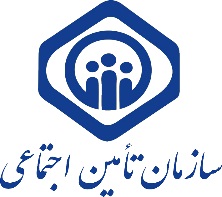 بسمه تعالیشماره:تاریخ :پیوست :